Tisková zpráva															V Praze, 28. Listopadu 2014Hip Hop Kemp hlásí další ročníkJiž nyní lze zakoupit vstupenky v předprodeji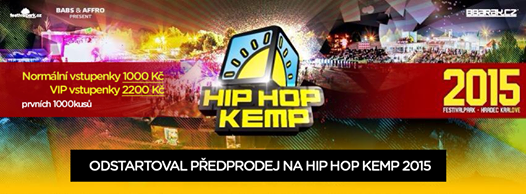 Největší hip hopový festival ve střední Evropě, Hip Hop Kemp hlásí svůj další, již 14. ročník. Obří mejdan, který stanice CNN zařadila mezi 50 nejlepších festivalů světa, proběhne opět v hradeckém Festivalparku a již nyní si na něj můžete v předprodeji zakoupit vstupenky za velmi výhodnou cenu (normální 1000,-Kč, VIP 2200,-Kč).Vstupenky lze zakoupit v prodejní síti Eventim.Příznivci hip hopové kultury se budou moci v Hradci sejít ve dnech 20. až 22. srpna 2015 a dle vyjádření hlavního promotéra a organizátora koncertu Radka Maliníka je opět čeká „bombastický line-up, který budeme postupně odhalovat“. V loňském roce přilákal tento hip hopový svátek 22 000 hudebních fanoušků nejen z Čech, ale potažmo celé Evropy včetně příznivců tohoto hudebního stylu z Polska, Německa, Slovenska, Rakouska, Nizozemí Anglie, Itálie, Chorvatska, Maďarska, ale i například ze Švédska, Austrálie či Mexika. 
„I v letošním roce očekáváme hojnou účast návštěvníků ze zahraničí a uděláme maximum proto, aby se na akci cítili co nejlépe“, dodává Radek Maliník.První informace o předprodeji můžete najít na FB profilu eventu:https://www.facebook.com/hiphopkemp?fref=ts a také na webových stránkách:http://hiphopkemp.cz/Pro více informací kontaktujte:Nikol PoselováPublic Relatios ServiceGSM: +420 608 555 318e-mail: nikol@beniproduction.cz           nikol.poselova@gmail.comwww.hiphopkemp.czPro více